FleischerfachgeschäftPartyservice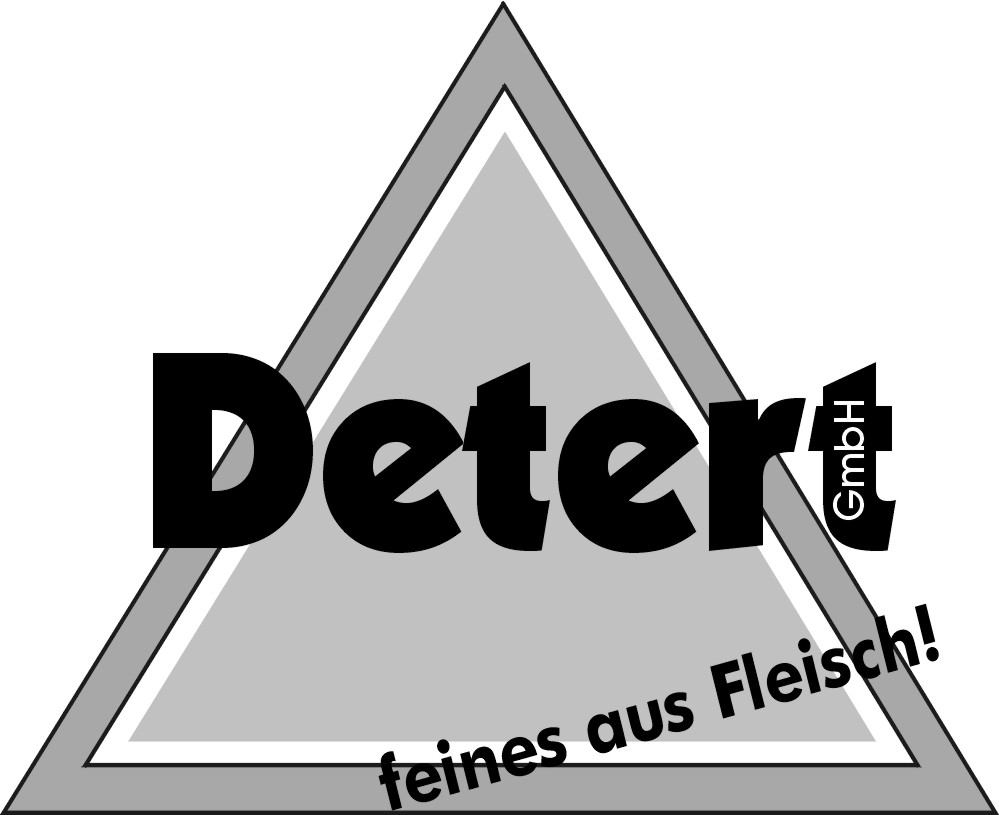 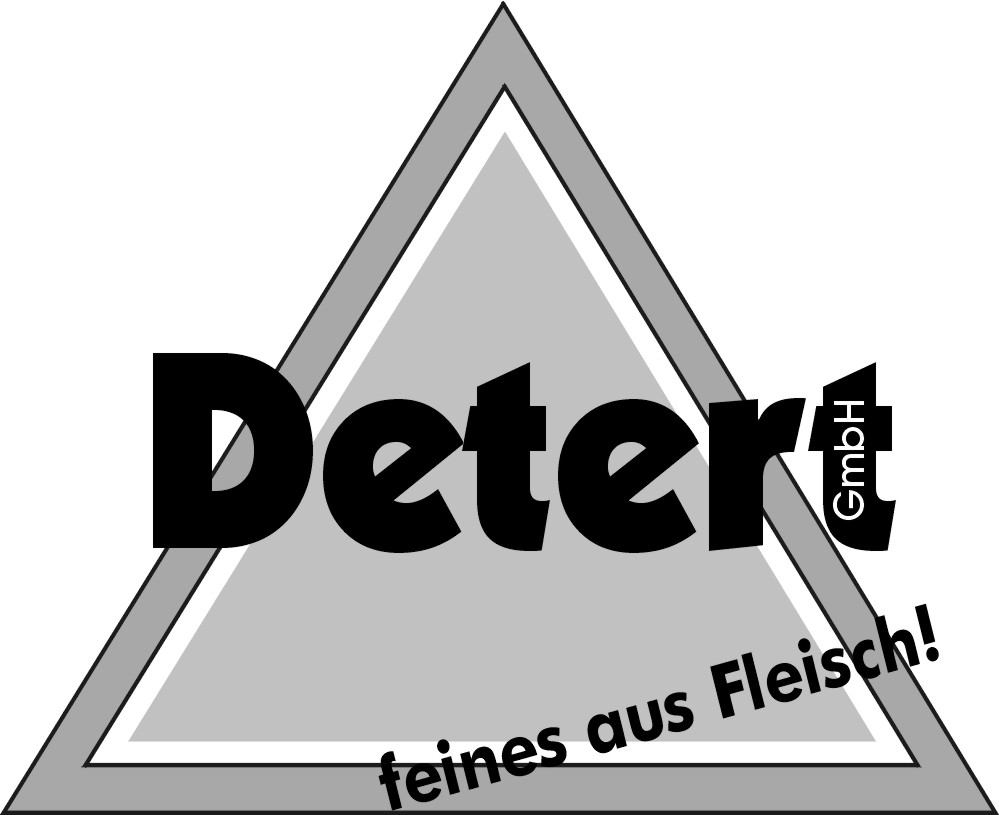 Dielinger Str. 3832351 Stemwede-DielingenTelefon: 05474/340Telefax: 05474/1664e-Mail:partyservice@fleischerei–detert.dewww.fleischerei-detert.deFilialen:Hauptstraße 117, 49448 LemfördeGroße Straße 62, 49459 Lembruch   eigene Schlachtung   Fleisch- und Wurstwaren     nach alten Hausrezepten   Grillspezialitäten   frische Salate   MittagsmenüOb große oder kleine Feste,stets bekommen Sie das „Allerbeste“Montag bis Samstag bis 19.30 UhrLieber Gastgeber,Wir bereiten unsere Menü ´s und Büffet´s für Sie individuell und frisch zu. In unserem Betrieb werden Produkte mit folgenden Allergenen verarbeitet:Gluten, Ei, Fisch, Milch, Nüsse, Sellerie, Soja und SenfDurch unsere handwerkliche Herstellungsweise können wir Kreuzkontaminationen nicht vollständig ausschließen(z. B. durch das Braten im selben Ofen)Bitte teilen Sie uns mit wenn wir Allergene in Ihrem Menü vermeiden sollen (z. b. Butter durch Margarine oder Mehl durch Maisstärke ersetzen)Familie Voltermann & ReckmannPartysuppe / EintöpfeVorsuppenBratenspezialitäten Schwein & gefülltGepökelte Braten & RindGeschnetzeltes & co.Rouladen & SchnitzelpfanneMedaillons, Steaks & aus der PfanneGeflügel & KalbLamm, Wild & FischNudel- & TeigspezialitätenBeilagenBeilagensalateGemüseSalateVorspeisen, Fleisch-& FischsalateDessertvariationen mit ObstDessertSoßenKalte Platten und FingerfoodPartysuppenGulaschsuppe 45akGyrossuppe 34afgikLauch- Käsesuppe 1310agikChilli con Carne akReitersuppe 234agkOfensuppe 34agkIndonesische Geflügelcremesuppe 5agiGeflügelcremesuppe agReh- Gulaschsuppe 45ak  Eintöpfe Minestrone 234gki Serbische Bohnensuppe 24aiErbseneintopf 24ikGemüseeintopf 245iKartoffelsuppe 245aikVorsuppenRinderkraftbrühe / Hochzeitssuppe acgiHühnersuppe acgiBroccolicremesuppe agikmit Mettbällchen 45kmit Kochschinken 24510Lauchcremesuppe agikmit Kochschinken 24510Tomatencremesuppe amit Mettbällchen 45kChampignoncremesuppe agkKartoffelcremesuppe 24agikSpargelcremesuppe agmit Kochschinken 24510BratenspezialitätenAuf Wunsch kochen wir Ihnen die passende Soße undwir schneiden Ihren Bratengewürzte Braten vom SchweinAltdeutscher Schweinebraten 5kSchweinebraten -natur- 5Sahnebraten gKrustenbraten 5Mexikanischer Würzbraten Dicke Rippe 5aHackbraten 4acggefüllte BratenJägerbraten 245gikSpießbraten iBraten mit MettfüllungKräutermett kiPaprikamett kPfeffermett 4kBauernbraten kFrüchtebraten 37ikJägerrolle vom Rind 245gikgepökelte BratenPrager Backschinken 2Burgunder Schinken 2Pfefferschinken 2Balkanbraten 25Kasselerbraten 2Italienischer Braten 2345gikSchweinehaxen 2Braten vom RindRinderschmorbraten 5Rheinischer Sauerbraten kTafelspitze imit Meerrettich agmi oder Grüner Soße 4acgikJägerrolle  245gikGeschnetzeltes und Co.Rahmgeschnetzeltes  agCurryrahmgeschnetzeltes agkmit Champignons 4Pusztapfanne agikGyros fiChampignonrahmgeschnetzeltes 45agPfefferrahmgeschnetzeltes 4agPfefferrahmgeschnetzeltes vom Rind 4agJägerpfanne 45afgiGulasch 45agWilderer Pfanne 45agkRahmgulasch 45agPfundstopf 2345agkOfengulasch 34agkZungenragout 145agkMoorschnucken- Ragout 5aRehragout 5akRouladenvariationenRinderrouladen 25agkSchweinerouladen 25agkJägerrouladen 24akSchweineroulade – Involtini- 234t5agkKräuterröllchen  3510agiSchnitzelpfanneSahneschnitzel agSchlemmerschnitzel 24510agiPikanter Schnitzeltopf 234510agZwiebelrahmschnitzel agKräuterrahmschnitzel 510agiBrutzelpfanne agZwiebelsteakpfanne ikPaprikasteak 3gikSchweinemedaillons-Spezial- 45afgik-Pfeffer- 4ag-Mediterran- a-Kräuter- 510agi-Indisch- 5gSteaks vom RindSteakpfanne vom Rind 4agFilettopf vom Rind 45afgikaus der PfanneKotelett 45acgSchnitzel groß oder klein 45acgCordon bleu vom Schwein 1234519acgFrikadellen groß oder klein 4acgHähnchenschnitzel aHähnchenkeulenSpare ribs 35ikvegetarische Gemüseschnitzel acgGeflügelPutenbrustPuten- oder Hähnchenschnitzelpfanne-Indisch- 5ag-Spezial- 45afgik-Paprika- agik-Mediterran- a-Kräuter- 510agi-Florenz- agPutengulaschmit Currysoße und Früchten 5ag oderpikant mit Paprikawürfeln und Zwiebeln 45agPutengeschnetzeltes Indonesisch 5agiEntenbrustfilet mit Orangensoße 5agHühnerfrikassee 4agKalbKalbsrahmbraten agKalbsfrikassee agLammgebratene Schnuckenkeule 5aMoorschnuckenragout 5aLammhackbällchen 45acgLammgulaschsuppe 5akWirsing- o. Spitzkohleintopf mit Lammfleisch iWild gebratene Rehkeule 5akHasenkeule oder –rücken 37aRehragout 5akFischLachsfilet im Gemüsebett mit Zitronen-Buttersoße 410adgiRotbarschfilet mit Kartoffel- Kräuter- Kruste 10cgiNudelgerichteHausgemachte Lasagne 1acgikvegetarische Gemüselasagne 1acgiTortellini 124510acgiNudelauflaufmit Kochschinken 124510acgimit Mett 1acgikTeigspezialitätenKasseler in Blätterteig 2agSchweinefilet in Blätterteig 45acgBeilagenKartoffelgratin cgBratkartoffeln 234Kartoffelauflauf 1cgKartoffel- Gemüseauflauf 1cgKräuter- Kartoffelgratin 1cgKartoffelpüree 234gPariser Kartoffeln gRöstkartoffeln gButterkartoffeln gButterspätzle acgButterreis gKartoffelklöße gSemmelknödel acgRöstietaler Rosmarinkartoffelngrüne Bandnudeln ag /Farfalle agBeilagensalate Hausmacher Kartoffelsalat 245acgikItalienischer  Kartoffelsalat 4acgiBunter Kartoffelsalat 346acgikSpeckkartoffelsalat 234gNudelsalat hausmacher 12456acgikSchwäbischer Nudelsalat 1245610acgiSpaghettisalat 23456acgikItalienischer Nudelsalat 146acgiBunter Nudelsalat 345acgikCurry- Reissalat 24510acgiFitness- Reissalat 24510kGemüseGemüsepfanne überbacken 1cgiGemüsepfanne gLeipziger Allerlei gKaisergemüse gBlumenkohl- Broccoligratin 1cgiSommergemüse gItalienisches Gemüse aSpeckbohnen 234gButterbohnen gRosenkohl 234gApfelrotkohl 14SauerkrautGrünkohl 245agikPaprikagemüse 4kSalateBunter Salat gkBunter Eisberg- oder Chinakohlsalat gkPikanter Chinakohlsalat gkChinakohl- oder Eisbergsalat süß gEisberg- OrangensalatBunter Bohnensalat 6gkBohnensalat 6gkPaprikasalatMöhrensalat hMaissalat gkMöhren- KohlrabisalatGriechischer Bauernsalat gkSommersalatItalienischer Tomatensalat gkGurkensalat 4acgikPfirsichkrautsalat 4aciGriechischer Krautsalat 4Gartensalat 14acghikSellerie-Lauchsalat 4acgiPorreesalat 4acgiPikanter Lauchsalat 245acgikSchichtsalat/ Lauch- Schinkensalat 24510acgiItal. Gemüsasalat 146acgikFrühlingssalatBohnensalat rot gkSchinken- Maissalat 1345610Zucchinisalat kWaldorfsalat acghiVorspeisen, Fleisch- und FischsalateAntipastiZucchini, Paprika & ChampignonsPeppino Rosso gefüllt 3ggef. getrocknete Tomaten ggefüllte grüne Peperoni  ggef. Peppersweet 3gOliven schwarz Kräuter- KnoblauchAntipastisalat ikGeflügelsalat 4acgikPutenbrustcocktail 4acgikRindfleisch mariniert gkBraten in Radieschenvinaigrette kRindfleischsalat -Frühlings Art- 4gkRindfleischsalat- Pikant- 146kSpargelcocktail 24510cgkSchlemmersalat 24510acgikSchinken- Eier- Salat 24510acikMailänder Eiersalat 146acgiHähnchen- Reissalat 4acgikBroccoli- Schinkensalat 24510acgiKalifornischer Salat 45acikFleischsalat 23456acikFleischsalat mit Joghurt 23456acgikBayrischer Wurstsalat 245ikSchweizer Wurstsalat 12345gikKäse- Nusssalat 14acghikHeringssalat cdfikBremer Gabelrollmops 6dkBratheringshappen adkAalrauchmatjes 4cdKrabbencocktail 4acdgikMatjes mit Hausfrauensoße 346acdgikDessertvariationen mit ObstVanillequark gVanillecreme gKaiserreis gPanna cotta gMascaponecreme gVanillesoße gJoghurtcreme gmit Roter Grütze, Beerensoße, Zimtpflaumen, Sauerkirschen, 1mit frischem Obst z.B. Erdbeeren, Himbeeren oder Blaubeeren (in der Saison)mit frischem Obstsalatoder gemischte Früchteplatte ( portioniertes Obst)Aprikosensoße 7DessertSchokoladencreme gCaramelcreme gOstfriesencreme  (Vanillecreme mit Rum u. Rosinen) gHerrencreme (Vanillecreme mit Rum u. Schokolade) gJoghurt- Maracujacreme gMoccacreme gZitronencreme gOrangencreme gTiramisu ( mit oder ohne Alkohol) acgWintertiramisu ( mit Pflaumen und Zwetschgenwasser) acgBratapfelcreme gMandelcreme mit Preiselbeeren ghSchwarzwälder Kirschcreme mit Kirschwasser 1gBratapfel gh mit Vanillesoße gVanillecreme mit Himbeeren gSoßen warm Bratensoße 25agikChampignonrahmsoße 4agHollandaise cgiZigeunersoße 346akPfeffersoße 4agJägersoße 4agiMeerrettichsoße agmiCurrysoße 5agKräutersoße 510agiTomatensoße aSoßen kaltRemoulade 46acikMeerrettichsoße 46acgimFrankfurter Grüne Soße 4acgikPfeffersoße 4acgikCurrysoße 4acik Cocktailsoße 4acgikGrillsoße 4ikTzatziki 3cfgk Kalte Platten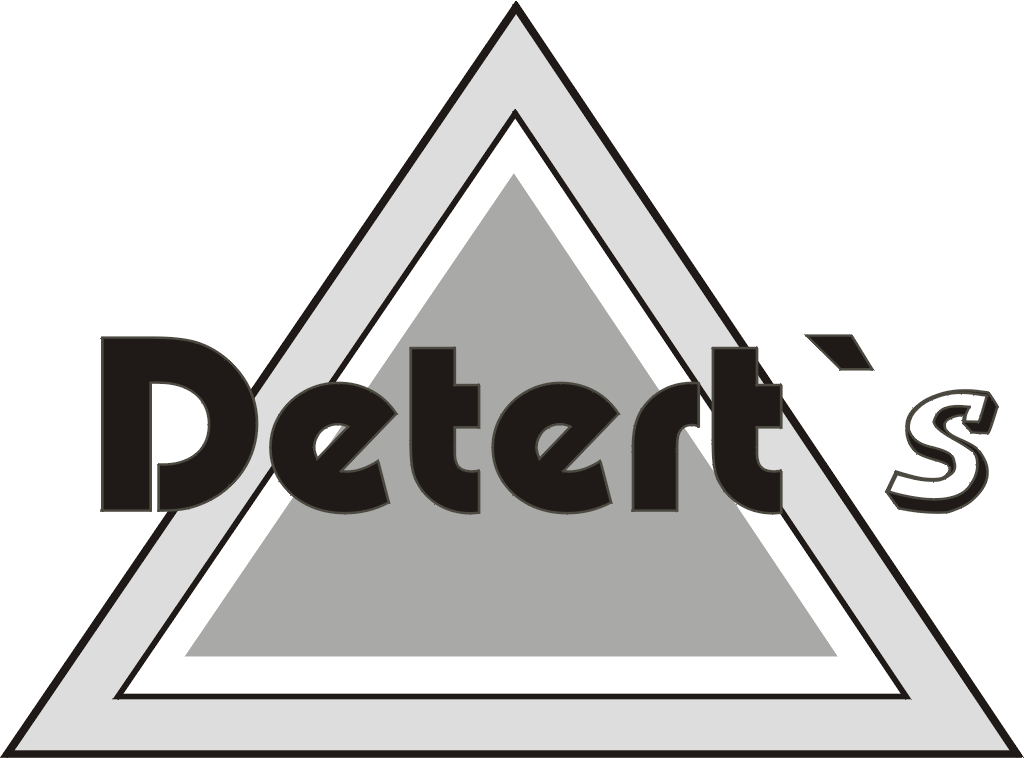 Belegte Brötchenfrische gemischte Brötchenhälften mit Butter gWeizenbrötchen aRoggenbrötchen agDinkelbrötchen alnMehrkornbrötchen aglWeltmeisterbrötchen aglKraftkornstange afglbelegt mit:  Schinken 234gKochschinken / Kasseler 24510 Mettwurst 245gikBratenaufschnitt 5 Gouda 1g, Burlander 1gWeichkäse g, Bressot 3gGrünländer (Chili, Bärlauch oder Maurice) 1g  Mett kgarniert mit:Cornichons k, Remoulade 3ck, Bressot 3g, Ei c, Tomaten, Cocktailtomaten, Trauben, Erdbeeren, Radieschen, Maiskölbchen, Zwiebeln, KräuterCanapeesWeizenmischbrot aMehrkornbrot alDinkelvollkorn agSonnenblumenkernbrot a  mit Butter g oder Kräuterbutter fgibelegt mitSchinken 234g, Braten 5, Kasseler 24510, Salami 245gik & Mett kGouda 1g, Burlander 1gWeichkäse g, Bressot 3gGrünländer (Chili, Bärlauch oder Maurice) 1gRoastbeef, Schweinemedaillons, Schinkenröllchen 24510 Räucherlachs d und Forellenfilet dgarniert mit: Cornichons k, Remoulade 3ck, Bressot 3g, Ei c, Tomaten, Cocktailtomaten, Trauben, Erdbeeren, Radieschen, Maiskölbchen, Zwiebeln, Kräuter FingerfoodKäsespießchen 1gSchwarzbrottaler a mit Frischkäse 3gSchwarzbrotspieße 1aggefüllte Eier 4acgikMettbällchen 4acgSchweinemedaillons Mandelmedaillons vom Schwein acghHähnchencrossies aHähnchenbrustfiletspießeRoastbeefröllchen mit Remoulade 146acikSchinken 234g  mit MeloneSchinkenröllchen 24510  mit Spargel oder Frischkäse  3gverschiedene eingelegte Anti PastiZucchini, Paprika & ChampignonsPeppino Rosso gefüllt 3ggef. getrocknete Tomaten ggefüllte grüne Peperoni  ggef. Peppersweet 3gOliven schwarz Kräuter- KnoblauchGemüsesticks mit Dip 3gPfannkuchenröllchen  234510acgBruscetta 1aghKleine Bierknacker 245Feta-Mettbällchen 4acgMini- Mandelschnitzel 45acghMini- schnitzel 45acgHähnchen-Saltimbocca 234gSnack-Tartlettes afg mit Frischkäse 3gverschiedene Salate im Glasfragen Sie auch nach unseren aktuellen Vorschlägen